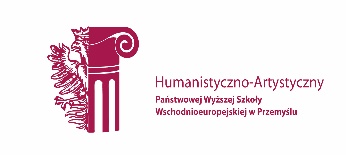 Instytut Humanistyczno-Artystyczny. Projektowanie graficzne I stopnia.                      karta ZAJĘĆ (SYLABUS)  Zajęcia i ich usytuowanie w harmonogramie realizacji programu2. Formy zajęć dydaktycznych i ich wymiar w harmonogramie realizacji programu studiów3. Cele zajęć                                                                                                                                                                  C 1 – Liternictwo i typografia wprowadzają studenta  w obszar zagadnień dotyczących wszystkich aspektów stosowania przekazu informacji za pomocą pisma. Student otrzymuje zwięzłą informację o powstaniu i rozwoju różnych form pisma, ze szczególnym uwzględnieniem obszaru Europy, o rodzajach nośników (historia papieru i wcześniejszych materiałach piśmiennych.C 2- Nabycie umiejętności oraz wiedzy na temat:
-  historii pisma,
-  elementów kaligrafii,
-  konstrukcji i budowy liter alfabetu łacińskiego,-  świadomego posługiwania się różnymi krojami pisma,
-  prawidłowego składu i łamania tekstu, 
-  łączenia tekstu z ilustracją (grafiką). C 3 - Umiejętnego wykorzystywania możliwości komputerowych programów graficznych przy projektowaniu różnego rodzaju form wydawniczych.4. Wymagania wstępne w zakresie wiedzy, umiejętności i innych kompetencji.      Przedmiot Liternictwo i typografia, w fazie wstępnej poświęcony ćwiczeniom manualnym, wymagających ogólnych zdolności plastycznych, posiadania umiejętności tworzenia kompozycji literniczych, pracy z tekstem oraz posługiwania się narzędziami kreślarskimi, rysunkowymi i malarskimi. Kolejny etap, oparty na pracy projektowej w graficznych programach wektorowych i edytorskich, wymagana  znajomości  obsługi komputera w zakresie podstawowym.5. Efekty uczenia się dla zajęć, wraz z odniesieniem do kierunkowych  efektów uczenia się.6. Treści kształcenia – oddzielnie dla każdej formy zajęć dydaktycznych           ( W- wykład, K- konwersatorium, L- laboratorium, P- projekt, PZ- praktyka zawodowa) P- projekt7. Metody weryfikacji efektów uczenia się /w odniesieniu do poszczególnych efektów/8. Narzędzia dydaktyczne9. Ocena osiągniętych efektów uczenia się   9.1. Sposoby oceny Ocena formującaOcena podsumowująca9.2. Kryteria ocenyBierze się pod uwagę zarówno ocenę osiągniętego poziomu, jak i rozwój, umiejętność techniczno-warsztatową. Aktywne uczestnictwo w zajęciach poprzedzone wnikliwą analizą zadanego problemu; Rzetelność wykonywania  zadań, kreatywność artystyczna, samodzielność i dojrzałość twórcza.Wykonanie oraz zaliczenie wszystkich zadań w semestrze.10. Literatura podstawowa i uzupełniająca:Literatura podstawowa:F. Forssman, H.P. Willberg, Pierwsza pomoc w typografii, Wyd. Czysty Warsztat, 2008.J. Felici, Kompletny przewodnik po typografii, Wyd. Czysty Warsztat, 2008.J. Hochuli, Detal w typografii, Wyd. d2d.pl, Kraków 2009.R. Bringhurst, Elementarz stylu w typografii, Wyd. d2d.pl, Kraków 2008.J. Tschichold, Nowa typografia. Podręcznik dla tworzących w duchu współczesności, Wyd. Recto verso, Łódź 2011.Casey, S. Calvert, D. Dabner, Szkoła projektowania graficznego. Zasady i praktyka, nowe programy i technologie, Wydawnictwo Arkady, 2012.R. Williams, Typografia od podstaw. Projekty z klasą, Wydawnictwo Helion, 2011Literatura uzupełniająca: J. Mrowczyk, Niewielki słownik typograficzny, Wyd. Czysty Warsztat, 2008.R. Williams, InDesign. Projekty z klasą, Wydawnictwo Helion, 2012 r.P. Zakrzewski, Kompendium DTP. Adobe Photoshop, Illustrator, InDesign i Acrobat w praktyce, 
Wydawnictwo Helion, 2011.Frutiger, Człowiek i jego znaki, Wyd. Do/Optima, 2006.Twemlow, Czemu służy grafika użytkowa, Wyd. ABE Dom Wydawniczy, 2006.Q. Newark, DESIGN I GRAFIKA DZISIAJ. PODRĘCZNIK GRAFIKI UŻYTKOWEJ, Wyd. ABE Dom Wydawniczy, 2006.D. Dabner, Design & layout. Sztuka projektowania, Wydawnictwo Focus, 2004.R. Chwałowski, Typografia typowej książki, Wydawnictwo Helion, 2001.J. Jarzina, Tajniki typografii dla każdego, Wydawnictwo Mikom, 2003.ANGIELSKO-POLSKI SŁOWNIK TERMINÓW POLIGRAFICZNYCH, Wyd. Centralny Ośrodek Badawczo-Rozwojowy Przemysłu Poligraficznego, Warszawa 2010.J. Thackara, Na grzbiecie fali. O projektowaniu w złożonym świecie. Wyd. Szkoły Wyższej Psychologii Społecznej „Academica”, Warszawa 2010.Widzieć - wiedzieć, Red. P. Dębowski, J. Mrowczyk, Wyd. Karakter, Kraków 2011.11. Macierz realizacji zajęć12. Obciążenie pracą studenta13. Zatwierdzenie karty zajęć do realizacji.Odpowiedzialny za zajęcia                                                                                        Dyrektor Instytutu:Przemyśl, dnia  ……………………1.Jednostka prowadząca kierunek studiówInstytut Humanistyczno-Artystyczny2. Nazwa kierunku studiówProjektowanie Graficzne3. Forma prowadzenia studiówstacjonarne4. Profil studiówpraktyczny5. Poziom kształcenia studia I stopnia6. Nazwa zajęćLiternictwo i typografia7. Kod zajęćPG K018. Poziom/kategoria zajęćZajęcia kształcenia kierunkowego(zkk)9. Status przedmiotuObowiązkowy10. Usytuowanie zajęć w harmonogramie realizacji zajęćSemestr I,II,III11. Język wykładowypolski12.Liczba punktów ECTSSem. I – 2 pkt ECTS, sem. – 2 pkt ECTS, sem. III - 2 pkt. ECTS 13. Koordynator zajęćDr Andrzej Rułka14. Odpowiedzialny za realizację zajęćDr Andrzej RułkaWykładWĆwiczeniaCKonwersatoriumKLaboratoriumLProjektPPraktykaPZInne---Sm. I - 30 h sem. II- 30 h, sem III – 30 h--Lp.Opis efektów uczenia się dla zajęćOdniesienie do kierunkowych efektów uczenia się - identyfikator kierunkowych efektów uczenia sięW_01Posiada wiedzę o zagadnieniach dotyczących aspektów stosowania przekazu informacji za pomocą pisma. Ma wiedzę o dotychczasowych dokonaniach i aktualnych trendach sztuk wizualnych, ze szczególnym uwzględnieniem obszaru grafiki użytkowej.K_W01W_02Zna graficzne programy wektorowe i edytorskie wykorzystywane w projektowaniu różnorodnego rodzaju form wydawniczych.K_W06W_03Zna zasady kreatywnego, logicznego i celowego projektowania całych systemów oraz poszczególnych składników informacji i identyfikacji wizualnej przy wykorzystaniu kompozycji literniczych. Ma wiedzę o konstrukcji i budowy liter alfabetu łacińskiego i świadomego posługiwania się różnymi krojami pisma  przy projektowaniu znaków graficznych: piktogramów i logotypów.K_W16U_01Posiada umiejętności tworzenia układu literniczego samodzielnego przygotowania materiałów do publikacja na różnych nośnikach i w różnych mediach.K_U06U_02Świadomie wykorzystuje zdobytą wiedzę i umiejętności w samodzielnych i oryginalnych realizacjach projektowych oraz posiada umiejętność korzystania z programów graficznych wykorzystując typografię w procesie tworzenia elementów literniczych oraz graficznych elementów i systemów informacji.K_U08U_03Swobodnie realizuje działania twórcze w sposób wyróżniający się własną stylistyką. Potrafi stosować w praktyce różne konwencje, w zależności od charakteru wykonywanego zadania projektowego  .K_U09K_01Posiada świadomość konieczności stałego uzupełniania swoich wiadomości  i umiejętności, szczególnie w świetle poszerzającej się wiedzy i rozwoju technologicznego i jest zdolny do podejmowania działań twórczych wykorzystując zdobytą wiedzę i rozwija ją w kreatywnym działaniu.K_K01K_02Jest zdolny do efektywnego wykorzystania wyobraźni, intuicji, zdolności twórczego i elastycznego myślenia w celu rozwiązywania problemów przekazu artystycznego i w praktycznych działaniach projektowych w zależności od wykonywanego zadania czy oczekiwań odbiorcy.K_K07Lp.Tematyka zajęć – szczegółowy opis bloków tematycznych semestr  IL. godzinP 1Konstrukcja liter alfabetu łacińskiego, ćwiczenia manualne z zastosowaniem różnych 
narzędzi: budowa liter majuskułowych
- budowa liter minuskułowych
- kursywa (italik, pismo pochyłe)
- szeryfy i ozdobniki
- cyfry
- glify i znaki diakrytyczne polskiego alfabetu5 hP 2Ćwiczenia kaligraficzne10 hP 3Adobe InDesign – wprowadzenie; zasady działania programu, przykłady 5 hP 4Adobe InDesign – tworzenie nowego dokumentu- strony wzorcowe, warstwy,- tworzenie i wprowadzanie tekstu, tworzenie i nadawanie stylu,- dzielenie łamu,- justowanie,- kerning i światło,- dodawanie czcionek dekoracyjnych, znaków specjalnych i inicjałów,- wcięcia akapitowe,- wykorzystanie tabulatorów5 hP 5Adobe InDesign – obsługa kolorów- dodawanie kolorów do panelu Próbki (Swatches),- nadawanie kolorów obiektom i tekstom,- gradienty,- tworzenie tinty5 hRazemRazem30 hLp.Tematyka zajęć – szczegółowy opis bloków tematycznych semestr  IIL. godzinP 6Dodawanie grafiki
- dodawanie grafiki z innych programów,- umieszczanie grafiki w tekście,- oblewanie grafiki tekstem,- przezroczystość10 hP 7Obsługa długich dokumentów w InDesign. Makieta książki,- kompozycja strony,- porządek i numeracja stron,- strony tytułowe,- spis treści10 hP 8Przygotowanie do druku i eksportowanie do formatu PDF- weryfikacja dokumentów,- tworzenie pakietów,- tworzenie plików PDF do korekty,- pogląd rozbarwień,- analiza kompozycji strony,- nadruk (overprint) 10 hRazemRazem30 hLp.Tematyka zajęć – szczegółowy opis bloków tematycznych semestr  IIIL. godzinP 9Kompozycja liternicza z użyciem liter z własnego imienia i nazwiska- wersja czarno-biała (pozytyw i negatyw),- wersja z jednym akcentem kolorystycznym,- wersja wielobarwna z różnymi rodzajami wypełnienia liter i tła10 hP 10Plakat typograficzny:- czarno-biały, wielobarwny10 hP 11Typografia dla dzieci, zasady, cechy wyróżniające. Projekt wierszowanej książeczki dla dzieci (w oparciu o wiersze Tuwima lub Brzechwy) ilustrowanej wyłącznie elementami typograficznymi10 hRazemRazem30 hSymbol efektu uczenia sięForma weryfikacjiForma weryfikacjiForma weryfikacjiForma weryfikacjiForma weryfikacjiForma weryfikacjiForma weryfikacjiSymbol efektu uczenia sięEgzamin ustnyEgzamin pisemnyKolokwiumProjektSprawdzian wejściowySprawozdanieInneW_01xRozmowa indywidualnaW_02XRozmowa indywidualnaW_03XRozmowa indywidualnaU_01XPrzegląd pracU_02XPrzegląd pracU_03XPrzegląd pracK_01XPrzegląd pracK_02XPrzegląd pracSymbolForma zajęćN 1Wykład wprowadzający do zagadnień związanych z liternictwem i typografią połączony z prezentacją dzieł sztuki N 2Projekt artystyczny połączony indywidualnymi i grupowymi korektami i przeglądy podczas realizacji ćwiczeń praktycznych opartych na realizacji indywidualnych projektów. Konsultacje w trakcie realizacji pracy, indywidualne omówienie zadania po zakończeniu projektu;N 3Całościowy przegląd dokonań / dyskusja stanowiąca podsumowanie etapu pracy, ustalany indywidualnie z każdym studentem i na każdym etapie realizacji zadania.P1Zaliczenie z oceną za semestr I na podstawie oceny F1, F2, F3, F4, F5 ( średnia zwykła)P2Zaliczenie z oceną za semestr II na podstawie oceny F6, F7, F8 ( średnia zwykła)P3Ocena z egzaminu za semestr III na podstawie oceny F9, F10,F11 ( średnia zwykła)Symbol efektu uczenia sieNa ocenę 3Na ocenę 3,5Na ocenę 4Na ocenę 4,5Na ocenę 5W_01,W_02,W_03komentarzOsiągnięcie zakładanych efektów uczenia się z pominięciem niektórych ważnych aspektów z obszaru sztuk wizualnych i grafiki użytkowej oraz wiedzy o środkach warsztatowych z zakresu liternictwa i typografii..Osiągnięcie zakładanych efektów uczenia się z pominięciem niektórych istotnych aspektów i zagadnień związanych ze sztuką i wiedzą  z obszaru liternictwa i typografii. Posiada wiedzę o programach komputerowych i wie które wykorzystać do zadań z przedmiotu. Osiągnięcie zakładanych efektów uczenia się z pominięciem niektórych mniej istotnych aspektów związanych z obszarem grafiki użytkowej i wiedzy o technikach powielania i druku wykorzystywanych 
w projektowaniu graficznym. Posiada wiedzę o środkach warsztatowych umożliwiających projektowanie całych systemów informacji i identyfikacji wizualnej.Osiągnięcie zakładanych efektów uczenia się obejmujących wszystkie istotne aspekty z pewnymi nieścisłościami  lub błędami w zakresie grafiki użytkowej orazwiedzy o środkach warsztatowych i formalnych dotyczących liternictwa i typografii. Osiągnięcie zakładanych efektów uczenia się obejmujących wszystkie istotne aspekty związane z obszarem liternictwa i typografii. Osiągnął Efekty uczenia się obejmujące wszystkie aspekty z zakresu wiedzy o środkach warsztatowych i formalnych umożliwiających świadomą kreację artystyczną z zakresu typografii i liternictwa. U_02, U_02, U_03komentarzStudent osiągnął elementarne umiejętności z zakresu ocenianego efektu. zaliczenie wszystkich zadań, opanowanie materiału na poziomie podstawowym. Student osiągnął zakładane efekty uczenia się z zakresu ocenianego efektu. Zaliczenie wszystkich zadań, opanowanie materiału i spełnienie podstawowych wymagań z przedmiotu typografia i liternictwo. Posiada umiejętność posługiwania się programami graficznymi  Adobe InDesign i CorelDraw w stopniu pozwalającym na realizację zadań  z zakresu typografii;Student osiągnął umiejętności z zakresu ocenianego efektu. Realizuje prace w oparciu o indywidualne twórcze inspiracje. Bierze się pod uwagę zarówno ocenę osiągniętego poziomu, jak i rozwój (inwencja i umiejętność realizowania zadań, zaangażowanie i skuteczność). Posiada umiejętności pozwalające na przygotowanie i publikację układów literniczych w stopniu zadowalającym. Znajomość zalecanej literatury, aktywność podczas zajęć.Student osiągnął umiejętności z zakresu ocenianego efektu na poziomie zadowalającym. Aktywny udział w zajęciach, zaangażowanie, postępy i systematyczna praca.  Bierze się pod uwagę zarówno ocenę osiągniętego poziomu, jak i rozwój (inwencja i umiejętność realizowania zadań, i skuteczność). Świadomie stosuje różne rozwiązania stylistyczne w zależności od tematu zadania.Student osiągnął w stopniu zaawansowanym umiejętności z zakresu ocenianego efektu. Zaawansowanie warsztatowe i właściwy dobór środków artystycznych do wyrażenia własnej artystycznej wizji. Poszukiwanie nieszablonowych rozwiązań i subiektywna interpretacja tematu. Wyznaczniki oceny to poziom, rozwój, umiejętność warsztatowa, kreatywność artystyczna, samodzielność i dojrzałość twórcza.K_01komentarzStudent posiada w stopniu elementarnym świadomości w zakresie ocenianego efektu obejmującego kompetencje zawodowe i społeczne. Powinien być świadomy  konieczności stałego uzupełniania swoich wiadomości, a także posiadać umiejętność samooceny i konstruktywnej krytyki własnych dokonań.Student posiada świadomość w zakresie ocenianego efektu obejmującego kompetencje zawodowe i społeczne i wie o konieczności stałego uzupełniania swoich wiadomości i umiejętności i rozwija je w kreatywnym działaniu.Student posiada ponad przeciętną świadomość w zakresie ocenianego efektu obejmującego kompetencje zawodowe i społeczne w świetle poszerzającej się wiedzy i rozwoju technologicznego i jest zdolny do samodzielnych zadań. Wykorzystuje wyobraźnię, intuicję i zdolności warsztatowe, twórcze do rozwiązywania opracowywania przekazów projektowych, artystycznych z zakresu liternictwa i typografii.Symbol efektu uczenia sięOdniesienie efektu do efektów zdefiniowanych dla programuCelePrzedmiotuTreści programoweNarzędzia dydaktyczneSposoby ocenyW_01K_W01C 1, C 2, C 3P1, P2, P3, P4, P5, P 6, P7, P8, P9,P10,P11N1, N2F1, F2, F3, F4, F5 F6, F7, F8,F9, F10, F11 W_02K_W06C 1, C 2, C 3P1, P2, P3, P4, P5, P 6, P7, P8, P9,P10,P11N1, N2F1, F2, F3, F4, F5, F6, F7, F8, F9, F10, F11, W_03K_W16C 1, C 2, C 3P1, P2, P3, P4, P5, P 6, P7, P8, P9,P10,P11N1, N2F1, F2, F3, F4, F5 F6, F7, F8, F9, F10, F11, U_01K_U06C 1, C 2, C 3P1, P2, P3, P4, P5P 6, P7, P8 P9,P10,P11N2, N3F1, F2, F3, F4, F5 F6, F7, F8, F9, F10, F11, U_02K_U08C 1, C 2, C 3P1, P2, P3, P4, P5P 6, P7, P8, P9,P10,P11N2, N3F1, F2, F3, F4, F5 F6, F7, F8, F9, F10, F11 U_03K_U09C 1, C 2, C 3P1, P2, P3, P4, P5P 6, P7, P8, P9,P10,P11N2, N3F1, F2, F3, F4, F5 F6, F7, F8, F9, F10, F11 K_01K_K01C 3P1, P2, P3, P4, P5P 6, P7, P8 P9,P10,P11N2, N3F1, F2, F3, F4, F5 F6, F7, F8, F9, F10, F11 K_02K_K07C 3P1, P2, P3, P4, P5, P 6, P7, P8, P9,P10,P11N2, N3F1, F2, F3, F4, F5 F6, F7, F8, F9, F10, F11, Forma aktywnościŚrednia liczba godzin na zrealizowanie aktywnościUDZIAŁ W WYKŁADACH/UDZIAŁ W ĆWICZENIACH/UDZIAŁ W KONWERSATORIACH/LABOLATORIACH/ PROJEKTACH30/30/30UDZIAŁ W PRAKTYCE ZAWODOWEJ/UDZIAŁ NAUCZYCIELA AKADEMICKIEGO W EGZAMINIE (SEMESTRALNY PRZEGLĄD PRAC)1/1/1 UDZIAŁ W KONSULTACJACH2/2/2                                                                         Suma godzin kontaktowych33/33/33SAMODZIELNE STUDIOWANIE TREŚCI WYKŁADÓW/SAMODZIELNE PRZYGOTOWANIE DO ZAJĘĆ KSZTAŁTYJĄCYCH UMIEJETNOŚCI PRAKTYCZNE14/14/14PRZYGOTOWANIE DO KONSULTACJI2/2/2 PRZYGOTOWANIE DO EGZAMINU I KOLOKWIÓW (SEMESTRALNY PRZEGLĄD PRAC)1/1/1Suma godzin pracy własnej studenta17/17/17Sumaryczne obciążenie studenta50/50/50LICZBA PUNKTÓW ECTS ZA ZAJĘCIASem. I- 2 pkt ECTS, sem. II- 2 pkt ECTS, sem. III- 2 pkt ECTS OBCIĄŻENIE STUDENTA ZAJĘCIAMI KSZTAŁTUJACYMI UMIEJĘTNOŚCI PRAKTYCZNE44/44/44LICZBA PUNKTÓW ECTS ZA ZAJĘCIA KSZTAŁCUJĄCE UMIEJĘTNOŚCI  PRAKTYCZNE2/2/2 pkt. ECTS